 	В соответствии с Федеральным законом от 29 декабря 2012 года № 273-ФЗ «Об образовании в Российской Федерации» с изменениями на 29 декабря 2022 года, Приказом Министерства образования и науки Российской Федерации от 07 апреля 2014 года № 276 «Об утверждении Порядка проведения аттестации педагогических работников организаций, осуществляющих образовательную деятельность» с изменениями на 23 декабря 2020 года, Трудовым кодексом Российской Федерации в редакции от 11 января 2023 года, Уставом СОШ №4 г. БелоярскийПРИКАЗЫВАЮ:Утвердить список педагогических работников, подлежащих аттестации в целях подтверждения соответствия занимаемой должности и график проведения аттестации в 2023 году (Приложение 1).Утвердить список работников, аттестующихся в 2023 году на первую и высшую квалификационные категории, и график проведения аттестации в 2023 году (Приложение 2).Контроль исполнения приказа оставляю за собой.	Директор                                                                                             А.Г.ХильчукПриложение 1 к приказу от 07.04.2023 №131Список педагогических работников, подлежащих аттестации в целях подтверждения соответствия занимаемой должности и график проведения аттестации в 2023 годуВоронова Татьяна Николаевна, учитель математики, 20 сентября 2023.Горбунова Оксана Евгеньевна, учитель технологии, 20 сентября 2023.Яркинова Ксения Олеговна, учитель иностранного языка, 20 сентября 2023.Приложение 2 к приказу от 07.04.2023 №131Список педагогических работников,аттестующихся на первую и высшую квалификационные категориии график проведения аттестации в 2023 годуЯркинова Оксана Викторовна, учитель начальных классов, аттестация на высшую квалификационную категорию, май 2023 года.Хильчук Александр Геннадьевич, учитель физической культуры, аттестация на высшую квалификационную категорию, сентябрь 2023 года.Половникова Наталья Михайловна, учитель начальных классов, аттестация на первую квалификационную категорию, октябрь 2023 года.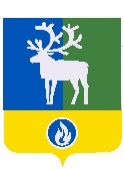 Белоярский районХанты-Мансийский автономный округ – ЮграМуниципальное автономное общеобразовательное учреждение Белоярского района«Средняя общеобразовательная школа № 4 г. Белоярский»(СОШ № 4 г. Белоярский)Белоярский районХанты-Мансийский автономный округ – ЮграМуниципальное автономное общеобразовательное учреждение Белоярского района«Средняя общеобразовательная школа № 4 г. Белоярский»(СОШ № 4 г. Белоярский)Белоярский районХанты-Мансийский автономный округ – ЮграМуниципальное автономное общеобразовательное учреждение Белоярского района«Средняя общеобразовательная школа № 4 г. Белоярский»(СОШ № 4 г. Белоярский)Белоярский районХанты-Мансийский автономный округ – ЮграМуниципальное автономное общеобразовательное учреждение Белоярского района«Средняя общеобразовательная школа № 4 г. Белоярский»(СОШ № 4 г. Белоярский)Белоярский районХанты-Мансийский автономный округ – ЮграМуниципальное автономное общеобразовательное учреждение Белоярского района«Средняя общеобразовательная школа № 4 г. Белоярский»(СОШ № 4 г. Белоярский)Белоярский районХанты-Мансийский автономный округ – ЮграМуниципальное автономное общеобразовательное учреждение Белоярского района«Средняя общеобразовательная школа № 4 г. Белоярский»(СОШ № 4 г. Белоярский)ПРИКАЗПРИКАЗПРИКАЗПРИКАЗПРИКАЗПРИКАЗ05.04.2023№  131г. Белоярскийг. Белоярскийг. Белоярскийг. Белоярскийг. Белоярскийг. БелоярскийОб утверждении графика проведения аттестации в 2023 годуОб утверждении графика проведения аттестации в 2023 годуОб утверждении графика проведения аттестации в 2023 годуОб утверждении графика проведения аттестации в 2023 годуОб утверждении графика проведения аттестации в 2023 годуОб утверждении графика проведения аттестации в 2023 годуИсполнитель: Киселева Т.Б., заместитель директора,тел. 8-908-885-00-55